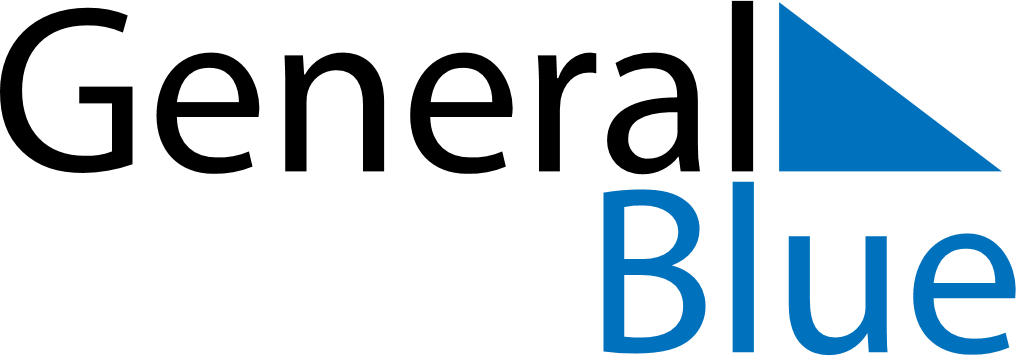 February 1961February 1961February 1961February 1961February 1961SundayMondayTuesdayWednesdayThursdayFridaySaturday12345678910111213141516171819202122232425262728